АДМИНИСТРАЦИЯ ГОРОДА ИШИМА             ПОСТАНОВЛЕНИЕ 06 декабря 2021 г.                                                                                     № 982      В соответствии с п. 6. ст. 43 Федерального закона от 06.10.2003               № 131-ФЗ «Об общих принципах организации местного самоуправления в Российской Федерации», пп. 1.6. п. 1 ст. 14 Устава города Ишима:Глава города        							             Ф.Б. Шишкин                                                                                                Приложение  к постановлению            администрации города Ишима                      от  06 декабря 2021 года № 982СОСТАВ городской межведомственной комиссии по соблюдению законодательства по труду, охране труда, обеспечению своевременной выплаты заработной платы и снижению неформальной занятостиЧлены комиссии: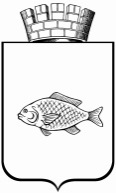 О внесении изменений в постановление администрации города Ишима от 19.10.2015 № 907 «Об утверждении Положения о городской межведомственной комиссии по соблюдению законодательства по труду, охране труда, обеспечению своевременной выплаты заработной платы и снижению неформальной занятости» (в ред. постановлений администрации города Ишима от 29.03.2016 № 324, от 19.06.2017 № 559, от 16.07.2018 № 590, от 27.09.2018 № 931, от 24.12.2018 № 1804, от 04.03.2019 № 258, от 22.06.2020 № 443)1.Внести в постановление администрации города Ишима от 19.10.2015 № 907 «Об утверждении Положения о городской межведомственной комиссии по соблюдению законодательства по труду, охране труда, обеспечению своевременной заработной платы и снижению неформальной занятости» (в ред. постановлений администрации города Ишима от 29.03.2016 № 324, от 19.06.2017 № 559, от 16.07.2018 № 590, от 27.09.2018 № 931, от 24.12.2018 № 1804, от 04.03.2019 № 258, от 22.06.2020 № 443) следующие изменения:1.1.приложение № 2 к постановлению изложить в редакции согласно приложению к настоящему постановлению.2.Опубликовать настоящее постановление в газете «Ишимская правда», в сетевом издании «Официальные документы города Ишима» (http://ishimdoc.ru) и разместить на официальном сайте муниципального образования городской округ город Ишим.3.Контроль за исполнением постановления  возложить на первого заместителя Главы города.- первый заместитель Главы города, председатель комиссии;- советник Главы города, заместитель председателя комиссии;- председатель комитета экономики, секретарь комиссии.- заместитель  Главы города по социальным вопросам;- директор департамента по городскому хозяйству; - начальник Ишимского межрайонного отдела - главный государственный инспектор труда в государственной инспекции труда в Тюменской области (по согласованию);- начальник Межрайонной ИФНС России № 12 по Тюменской области                 (по согласованию);- начальник полиции МО МВД России «Ишимский», полковник полиции (по согласованию);- и. о. начальника Территориального отдела Управления Роспотребнадзора по Тюменской области в г. Ишиме, Ишимском, Абатском, Викуловском, Сорокинском районах (по согласованию);- начальник отдела персонифицированного учета и обработки информации  № 3 (в г. Ишиме) Государственное учреждение Отделение пенсионного фонда Российской Федерации по Тюменской области (по согласованию);- помощник Ишимского межрайонного прокурора (по согласованию);- директор Ишимского регионального филиала ТФОМС Тюменской области (по согласованию);- директор филиала № 6 ГУ Тюменского регионального отделения ФСС РФ (по согласованию);- заместитель начальника Отделения ГАУ ТО «ЦЗН г. Тюмени и Тюменского района по г. Ишиму и Ишимскому району» (по согласованию);- начальник отдела, старший судебный пристав Ишимского межрайонного отдела судебных приставов (по согласованию);- главный государственный инженер-инспектор Гостехнадзора г. Ишима и Ишимского района (по согласованию);- председатель Ишимской городской организации профсоюза работников государственных учреждений и общественного обслуживания РФ (по согласованию);- генеральный директор ООО «Стройимпульс», депутат Ишимской   городской Думы, (по согласованию).